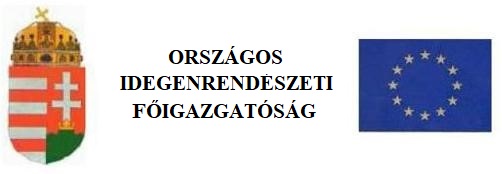 Application for extension of immigration, permanent residence, interim permanent residence, 
national residence and EC permanent residence permitAPPENDIX “A”(Extension of interim permanent residence permit)For completion by the authority.Authority receiving the application:For completion by the authority.Authority receiving the application:For completion by the authority.Authority receiving the application:For completion by the authority.Authority receiving the application:For completion by the authority.Authority receiving the application: Automated case No.: ׀_׀_׀_׀_׀_׀_׀_׀_׀_׀_׀ Automated case No.: ׀_׀_׀_׀_׀_׀_׀_׀_׀_׀_׀ Automated case No.: ׀_׀_׀_׀_׀_׀_׀_׀_׀_׀_׀ Automated case No.: ׀_׀_׀_׀_׀_׀_׀_׀_׀_׀_׀ Automated case No.: ׀_׀_׀_׀_׀_׀_׀_׀_׀_׀_׀ Automated case No.: ׀_׀_׀_׀_׀_׀_׀_׀_׀_׀_׀ Automated case No.: ׀_׀_׀_׀_׀_׀_׀_׀_׀_׀_׀ Automated case No.: ׀_׀_׀_׀_׀_׀_׀_׀_׀_׀_׀ Automated case No.: ׀_׀_׀_׀_׀_׀_׀_׀_׀_׀_׀Facial photograph[Handwritten signature specimen of applicant (legal representative)][Handwritten signature specimen of applicant (legal representative)][Handwritten signature specimen of applicant (legal representative)][Handwritten signature specimen of applicant (legal representative)]Please complete the form legibly, 
in block letters, using Latin characters.Please complete the form legibly, 
in block letters, using Latin characters.Please complete the form legibly, 
in block letters, using Latin characters.Please complete the form legibly, 
in block letters, using Latin characters.Please complete the form legibly, 
in block letters, using Latin characters. Signature must be inside the box in its entirety. Signature must be inside the box in its entirety. Signature must be inside the box in its entirety. Signature must be inside the box in its entirety.Delivery of document: Applicant requests delivery of the document by way of post.       E-mail address:        Applicant will collect the document at the issuing authority.       Phone number:       Applicant will collect the document at the diplomatic or consular mission (if authorised under Section 35/A of the Act on the Admission and Right of Residence of Third-Country Nationals).Phone number:                               E-mail address:      Delivery of document: Applicant requests delivery of the document by way of post.       E-mail address:        Applicant will collect the document at the issuing authority.       Phone number:       Applicant will collect the document at the diplomatic or consular mission (if authorised under Section 35/A of the Act on the Admission and Right of Residence of Third-Country Nationals).Phone number:                               E-mail address:      Delivery of document: Applicant requests delivery of the document by way of post.       E-mail address:        Applicant will collect the document at the issuing authority.       Phone number:       Applicant will collect the document at the diplomatic or consular mission (if authorised under Section 35/A of the Act on the Admission and Right of Residence of Third-Country Nationals).Phone number:                               E-mail address:      Delivery of document: Applicant requests delivery of the document by way of post.       E-mail address:        Applicant will collect the document at the issuing authority.       Phone number:       Applicant will collect the document at the diplomatic or consular mission (if authorised under Section 35/A of the Act on the Admission and Right of Residence of Third-Country Nationals).Phone number:                               E-mail address:      Delivery of document: Applicant requests delivery of the document by way of post.       E-mail address:        Applicant will collect the document at the issuing authority.       Phone number:       Applicant will collect the document at the diplomatic or consular mission (if authorised under Section 35/A of the Act on the Admission and Right of Residence of Third-Country Nationals).Phone number:                               E-mail address:      Delivery of document: Applicant requests delivery of the document by way of post.       E-mail address:        Applicant will collect the document at the issuing authority.       Phone number:       Applicant will collect the document at the diplomatic or consular mission (if authorised under Section 35/A of the Act on the Admission and Right of Residence of Third-Country Nationals).Phone number:                               E-mail address:      Delivery of document: Applicant requests delivery of the document by way of post.       E-mail address:        Applicant will collect the document at the issuing authority.       Phone number:       Applicant will collect the document at the diplomatic or consular mission (if authorised under Section 35/A of the Act on the Admission and Right of Residence of Third-Country Nationals).Phone number:                               E-mail address:      Delivery of document: Applicant requests delivery of the document by way of post.       E-mail address:        Applicant will collect the document at the issuing authority.       Phone number:       Applicant will collect the document at the diplomatic or consular mission (if authorised under Section 35/A of the Act on the Admission and Right of Residence of Third-Country Nationals).Phone number:                               E-mail address:      Delivery of document: Applicant requests delivery of the document by way of post.       E-mail address:        Applicant will collect the document at the issuing authority.       Phone number:       Applicant will collect the document at the diplomatic or consular mission (if authorised under Section 35/A of the Act on the Admission and Right of Residence of Third-Country Nationals).Phone number:                               E-mail address:      Delivery of document: Applicant requests delivery of the document by way of post.       E-mail address:        Applicant will collect the document at the issuing authority.       Phone number:       Applicant will collect the document at the diplomatic or consular mission (if authorised under Section 35/A of the Act on the Admission and Right of Residence of Third-Country Nationals).Phone number:                               E-mail address:      Delivery of document: Applicant requests delivery of the document by way of post.       E-mail address:        Applicant will collect the document at the issuing authority.       Phone number:       Applicant will collect the document at the diplomatic or consular mission (if authorised under Section 35/A of the Act on the Admission and Right of Residence of Third-Country Nationals).Phone number:                               E-mail address:      Delivery of document: Applicant requests delivery of the document by way of post.       E-mail address:        Applicant will collect the document at the issuing authority.       Phone number:       Applicant will collect the document at the diplomatic or consular mission (if authorised under Section 35/A of the Act on the Admission and Right of Residence of Third-Country Nationals).Phone number:                               E-mail address:      Delivery of document: Applicant requests delivery of the document by way of post.       E-mail address:        Applicant will collect the document at the issuing authority.       Phone number:       Applicant will collect the document at the diplomatic or consular mission (if authorised under Section 35/A of the Act on the Admission and Right of Residence of Third-Country Nationals).Phone number:                               E-mail address:      Legal basis of the application: extension of permanent residence permit document extension of immigration permit documentLegal basis of the application: extension of permanent residence permit document extension of immigration permit documentLegal basis of the application: extension of permanent residence permit document extension of immigration permit documentLegal basis of the application: extension of permanent residence permit document extension of immigration permit documentLegal basis of the application: extension of permanent residence permit document extension of immigration permit document extension of interim permanent residence permit document       (Appendix “A” is required) extension of national permanent residence permit document extension of EC permanent residence permit document extension of national residence document issued under Section 35/A of the Act on the Admission and Right of Residence of Third-Country Nationals extension of interim permanent residence permit document       (Appendix “A” is required) extension of national permanent residence permit document extension of EC permanent residence permit document extension of national residence document issued under Section 35/A of the Act on the Admission and Right of Residence of Third-Country Nationals extension of interim permanent residence permit document       (Appendix “A” is required) extension of national permanent residence permit document extension of EC permanent residence permit document extension of national residence document issued under Section 35/A of the Act on the Admission and Right of Residence of Third-Country Nationals extension of interim permanent residence permit document       (Appendix “A” is required) extension of national permanent residence permit document extension of EC permanent residence permit document extension of national residence document issued under Section 35/A of the Act on the Admission and Right of Residence of Third-Country Nationals extension of interim permanent residence permit document       (Appendix “A” is required) extension of national permanent residence permit document extension of EC permanent residence permit document extension of national residence document issued under Section 35/A of the Act on the Admission and Right of Residence of Third-Country Nationals extension of interim permanent residence permit document       (Appendix “A” is required) extension of national permanent residence permit document extension of EC permanent residence permit document extension of national residence document issued under Section 35/A of the Act on the Admission and Right of Residence of Third-Country NationalsNumber and validity of document evidencing right of residence to be renewed:      	Number and validity of document evidencing right of residence to be renewed:      	Number and validity of document evidencing right of residence to be renewed:      	Number and validity of document evidencing right of residence to be renewed:      	Number and validity of document evidencing right of residence to be renewed:      	Number and validity of document evidencing right of residence to be renewed:      	Number and validity of document evidencing right of residence to be renewed:      	Number and validity of document evidencing right of residence to be renewed:      	Number and validity of document evidencing right of residence to be renewed:      	Number and validity of document evidencing right of residence to be renewed:      	Number and validity of document evidencing right of residence to be renewed:      	Number and validity of document evidencing right of residence to be renewed:      	Particulars of the applicantParticulars of the applicantParticulars of the applicantParticulars of the applicantParticulars of the applicantParticulars of the applicantParticulars of the applicantParticulars of the applicantParticulars of the applicantParticulars of the applicantParticulars of the applicantParticulars of the applicantParticulars of the applicantParticulars of the applicantSurname: Surname: Forename(s):Forename(s):Date of birth: Date of birth:        year       month       day       year       month       day       year       month       day       year       month       day       year       month       day       year       month       day       year       month       day       year       month       day       year       month       day       year       month       day       year       month       day       year       month       dayPassport number and validity:      Passport number and validity:      Full address of place of residence:Full address of place of residence:Full address of place of residence:Full address of place of residence: Postal code:       Postal code:       Postal code:       Postal code:        Land register reference number:        Land register reference number:        Land register reference number:        Land register reference number:        Land register reference number:        Land register reference number:        Land register reference number:        Land register reference number:        Land register reference number:        Land register reference number:       Locality:       Locality:       Locality:       Locality:       District:       District:       District:       District:       District:       District:       District:       District:       District:       District:       Name of public place:       Name of public place:       Name of public place:       Name of public place:       Type of public place (street, road, square, etc.):        Type of public place (street, road, square, etc.):        Type of public place (street, road, square, etc.):        Type of public place (street, road, square, etc.):        Type of public place (street, road, square, etc.):        Type of public place (street, road, square, etc.):        Type of public place (street, road, square, etc.):        Type of public place (street, road, square, etc.):        Type of public place (street, road, square, etc.):        Type of public place (street, road, square, etc.):        Type of public place (street, road, square, etc.):        Type of public place (street, road, square, etc.):        Type of public place (street, road, square, etc.):        Type of public place (street, road, square, etc.):       Building number:      Building number:      Building number:      Building number:      Building:      	Block:      Block:      Floor:      Floor:      Floor:      Floor:      Floor:      Door:      Door:      Door:      Door:      Door:      Door:      Please renew my document evidencing right of residence of number above written.I hereby declare that all data and information indicated above are true and correct.Date: ...........................................Please renew my document evidencing right of residence of number above written.I hereby declare that all data and information indicated above are true and correct.Date: ........................................... ............................................................... ............................................................... (signature of applicant) (signature of applicant)Transaction number of payment if made by electronic payment instrument or by bank deposit:      Transaction number of payment if made by electronic payment instrument or by bank deposit:      Transaction number of payment if made by electronic payment instrument or by bank deposit:      INFORMATIONINFORMATIONThe application shall have enclosed:1 facial photographthe residence authorisation document to be renewed.An administrative service fee in the amount specified by law must be paid.For completion by the authority. The expired residence authorisation of number _________________  has been withdrawn and received. Date: ........................................... stamp ......................................................................... (signature of case officer)Extension of the document is authorised.Date...........................................                     stamp                   …………………………………………                                                                                                                            (signature) The residence authorisation of number _________________  has been received/handed over. Date: ...........................................   .........................................................................                 			………………………………………                   (signature of applicant)                                              	                  (signature of case officer, stamp) I. EC residence permit certifying long-term residence status granted by any Member State of the European Unionnumber:      validity period:      date of issue:       place of issue:      date of entry into Hungary:      II. Purpose of stay in HungaryII. Purpose of stay in HungaryII. Purpose of stay in HungaryII. Purpose of stay in HungaryII. Purpose of stay in HungaryII. Purpose of stay in HungaryII. Purpose of stay in HungaryII. Purpose of stay in Hungary1. Information on employment1. Information on employment1. Information on employment1. Information on employment1. Information on employment1. Information on employment1. Information on employment1. Information on employmentName of Hungarian employer:      Name of Hungarian employer:      Name of Hungarian employer:      Name of Hungarian employer:      Name of Hungarian employer:      Name of Hungarian employer:      Name of Hungarian employer:      Name of Hungarian employer:      registered address:      registered address:      registered address:      registered address:      registered address:      registered address:      registered address:      registered address:      Date of prior agreement with the employer/date of document evidencing employment relationship:			     							      year       month       dayDate of prior agreement with the employer/date of document evidencing employment relationship:			     							      year       month       dayDate of prior agreement with the employer/date of document evidencing employment relationship:			     							      year       month       dayDate of prior agreement with the employer/date of document evidencing employment relationship:			     							      year       month       dayDate of prior agreement with the employer/date of document evidencing employment relationship:			     							      year       month       dayDate of prior agreement with the employer/date of document evidencing employment relationship:			     							      year       month       dayDate of prior agreement with the employer/date of document evidencing employment relationship:			     							      year       month       dayDate of prior agreement with the employer/date of document evidencing employment relationship:			     							      year       month       day2. Information on gainful activity 2. Information on gainful activity 2. Information on gainful activity 2. Information on gainful activity 2. Information on gainful activity 2. Information on gainful activity 2. Information on gainful activity 2. Information on gainful activity  Private entrepreneur  Small-scale farmer  Senior officer of business association  Member of business association  Member of supervisory board of a business association  Other, specify:       Private entrepreneur  Small-scale farmer  Senior officer of business association  Member of business association  Member of supervisory board of a business association  Other, specify:       Private entrepreneur  Small-scale farmer  Senior officer of business association  Member of business association  Member of supervisory board of a business association  Other, specify:       Private entrepreneur  Small-scale farmer  Senior officer of business association  Member of business association  Member of supervisory board of a business association  Other, specify:       Private entrepreneur  Small-scale farmer  Senior officer of business association  Member of business association  Member of supervisory board of a business association  Other, specify:       Private entrepreneur  Small-scale farmer  Senior officer of business association  Member of business association  Member of supervisory board of a business association  Other, specify:       Private entrepreneur  Small-scale farmer  Senior officer of business association  Member of business association  Member of supervisory board of a business association  Other, specify:       Private entrepreneur  Small-scale farmer  Senior officer of business association  Member of business association  Member of supervisory board of a business association  Other, specify:      If a self-employed entrepreneur or small-scale farmer, number of relevant certificate:      If a self-employed entrepreneur or small-scale farmer, number of relevant certificate:      If a self-employed entrepreneur or small-scale farmer, number of relevant certificate:      If a self-employed entrepreneur or small-scale farmer, number of relevant certificate:      If a self-employed entrepreneur or small-scale farmer, number of relevant certificate:      If a self-employed entrepreneur or small-scale farmer, number of relevant certificate:      If a self-employed entrepreneur or small-scale farmer, number of relevant certificate:      If a self-employed entrepreneur or small-scale farmer, number of relevant certificate:      Particulars of business association managedParticulars of business association managedParticulars of business association managedParticulars of business association managedParticulars of business association managedParticulars of business association managedParticulars of business association managedParticulars of business association managedname:      name:      name:      name:      name:      name:      name:      name:      Registered address:Registered address:Registered address:Registered address:Registered address:Registered address:Registered address:Registered address:postal code: locality: locality: locality: locality:  name of public place: name of public place: name of public place: type of public place: type of public place:building number: building: block: block: floor: door: 3. Information on the pursuit of studiesParticulars of host education establishment3. Information on the pursuit of studiesParticulars of host education establishment name:       type of education: 
 secondary education  bachelor training
 advanced training 
 other trainingtype of training: 
 preparatory course 
 basic training4. Other purpose of stay, specify:      4. Other purpose of stay, specify:      For completion by the authority. The expired residence authorisation of number _________________  has been withdrawn and received. Date: ..................................... stamp ......................................................................... (signature of case officer)Extension of the document is authorised.Date.....................................                      stamp                    …………………………………………                                                                                                                           (signature) The residence authorisation of number _________________  has been received/handed over. Date: .....................................   .........................................................................                 			………………………………………                 (signature of applicant)                                              	                   (signature of case officer, stamp)